Сроки ожидания медицинской помощи в соответствии с Территориальной программой государственных гарантий  бесплатного оказания гражданам медицинской помощи в городе Москве на 2023 год и на плановый период 2024 и 2025 годов.          Срок ожидания специализированной медицинской помощи (за исключением высокотехнологичной) в стационарных условиях в плановой форме (плановая госпитализация),  в том числе для лиц, находящихся в стационарных организациях  социального обслуживания, составляет не более 14 рабочих дней со дня выдачи лечащим врачом направления на госпитализацию пациента, а для пациента с онкологическим заболеванием (состоянием, имеющим признаки онкологического заболевания), специализированная  медицинская помощь (за исключением высокотехнологичной) в связи с наличием указанного заболевания (состояния) в стационарных условиях в плановой форме – не более 7 рабочих дней с момента проведения онкологического консилиума и определения тактики лечения.          Плановая госпитализация обеспечивается  при наличии направления на госпитализацию пациента, оформленного в порядке, утвержденным  федеральным органом исполнительной власти, осуществляющим функции по выработке  и реализации государственной политики  и нормативно-правовому регулированию   в сфере здравоохранения.          Медицинская помощь по неотложным показаниям в амбулаторных условиях  оказывается врачами-терапевтами участковыми, врачами общей практики (семейными врачами), врачами-педиатрами участковыми, врачами-акушерами- гинекологами и осуществляется в день обращения пациента в медицинскую организацию.          Срок ожидания первичной медико-санитарной помощи в неотложной форме составляет неболее двух часов с момента обращения пациента в медицинскую организацию.Оказание первичной медико-санитарной помощи в плановой форме осуществляется по предварительной записи пациентов, в том числе в электронной форме.Срок ожидания приема врачами-терапевтами участковыми, врачами общей практики (семейными врачами), врачами-педиатрами участковыми не должен превышать 24 часов с момента обращения пациента в медицинскую организацию.Срок ожидания приема (проведения консультаций) врачей-специалистов при оказании первичной специализированной медико-санитарной помощи в плановой форме (за исключением подозрения на онкологическое заболевание) составляет не более 10 календарных дней со дня обращения пациента в медицинскую организацию.Срок ожидания приема (проведения консультаций) врачей-специалистов в случае подозрения на онкологические заболевание составляет не более трех рабочих дней со дня обращения пациента в медицинскую организацию.Срок ожидания проведения диагностических инструментальных исследований (рентгенологические исследования, включая маммографию, функциональная диагностика, ультразвуковые исследования) и лабораторных исследований при оказании первичной медико-санитарной помощи в плановой форме (за исключением исследований при подозрении на онкологическое заболевание) составляет не более 10 календарных дней со дня назначения исследования.Срок ожидания проведения компьютерной томографии (включая однофотонную эмиссионную компьютерную томографию), магнитно-резонансной томографии и ангиографии при оказании первичной медико-санитарной помощи в плановой форме (за исключением исследований при подозрении на онкологическое заболевание) составляет не более 14 рабочих дней со дня назначения исследования.Срок ожидания проведения диагностических инструментальных и лабораторных исследований в случае подозрения на онкологическое заболевание составляет не более 7 рабочих дней со дня назначения исследования.Срок установления диспансерного наблюдения врача-онколога за пациентом с выявленным онкологическим заболеванием составляет не более трех рабочих дней со дня постановки ему диагноза онкологического заболевания.Время доезда до пациента бригад скорой медицинской помощи при оказании скорой медицинской помощи в экстренной форме не должно превышать 20 минут с момента вызова бригады скорой медицинской помощи для оказания такой медицинской помощи.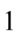 В 96 процентах случаев.Сроки ожидания оказания высокотехнологичной медицинской помощи в стационарных условиях в плановой форме устанавливаются федеральным органом исполнительной власти, осуществляющим функции по выработке и реализации государственной политики и нормативно-правовому регулированию в сфере здравоохранения.В медицинских организациях, оказывающих специализированную, в том числе высокотехнологичную, медицинскую помощь в стационарных условиях, ведется "лист ожидания" оказания специализированной медицинской помощи в плановой форме и осуществляется информирование граждан в доступной форме, в том числе с использованием информационно-телекоммуникационной сети Интернет, о сроках ожидания оказания специализированной, в том числе высокотехнологичной, медицинской помощи с учетом требований законодательства Российской Федерации о персональных данных.